   				Отделение 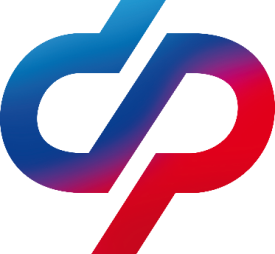         Фонда пенсионного  и социального страхования                         РФ по Забайкальскому краю___________________________________________________				       ПРЕСС-РЕЛИЗОСФР по Забайкальскому краю направило работодателям свыше 5,3 миллионов рублей на санаторно-курортное лечение сотрудников предпенсионного возрастаВ 2022 году Отделение СФР по Забайкальскому краю перечислило 13 организациям с вредными и опасными производственными факторами свыше 5,3 миллиона рублей на санаторно-курортное лечение 80 работников предпенсионного возраста.Работодателям, которые оплачивают санаторно-курортное лечение работникам предпенсионного возраста, могут направлять на финансовое обеспечение предупредительных мер производственного травматизма до 30 процентов сумм страховых взносов. Средства можно использовать на лечение работников не ранее чем за пять лет до достижения ими возраста выхода на пенсию по старости.Для обоснования расходов работодатель представляет в региональное Отделение СФР следующие документы:-  заявление;- план финансового обеспечения предупредительных мер в текущем календарном году,- копию перечня мероприятий по улучшению условий и охраны труда работников, разработанного по результатам проведения специальной оценки условий труда, копию или выписку из коллективного договора, или копию или выписку из локального нормативного акта о реализуемых страхователем мероприятиях по улучшению условий и охраны труда;- заключительный акт врачебной комиссии по итогам проведения обязательных периодических медицинских осмотров работников;- копии договоров с организацией, осуществляющей санаторно-курортное лечение работников, или счетов на приобретение путевок,- калькуляцию стоимости путевки;- копию справки для получения путевки на санаторно-курортное лечение по форме N 070/у, при отсутствии заключительного акта;- список работников, направляемых на санаторно-курортное лечение.С заявлением о финансировании предупредительных мер необходимо обратиться до 1 августа текущего года. Ознакомиться с документами можно на странице Отделения СФР по Забайкальскому краю в разделе «Страхователям. Предупредительные меры по сокращению производственного травматизма и профессиональных заболеваний». 